2019 N-PEACE SMALL GRANTS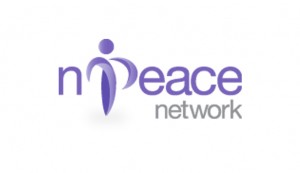 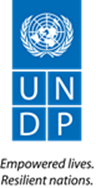 SRI LANKAAPPLICATION FORMIMPORTANT DOCUMENTS**Please include the following attachments with the nomination form**Documentation of legal statusCVs of the project teamYour last annual report, including the financial reportAny ongoing partnership agreementsProof of funding sourcesCompany-standard contract format or recent written contractual procedures (to ensure clear records for payables, receivables, stocks and inventory); and procedures for financial controlsAudit StatementsBank Account DetailsSECTION 1                                                         INFORMATION ABOUT THE ORGANIZATIONSECTION 1                                                         INFORMATION ABOUT THE ORGANIZATIONSECTION 1                                                         INFORMATION ABOUT THE ORGANIZATIONSECTION 1                                                         INFORMATION ABOUT THE ORGANIZATIONSECTION 1                                                         INFORMATION ABOUT THE ORGANIZATIONName ofOrganizationName ofCountryAddressEmailAddressPhone NumberCity                                     State/Province/Country                                       Postal Code                                 CountryCity                                     State/Province/Country                                       Postal Code                                 CountryCity                                     State/Province/Country                                       Postal Code                                 CountryCity                                     State/Province/Country                                       Postal Code                                 CountryCity                                     State/Province/Country                                       Postal Code                                 CountryWebsite addressTitle ofPrimary ContactEmail of Primary ContactSECTION 2                                                           QUESTIONS REGARDING ORGANIZATION Does your organization have legal status in Sri Lanka?  (please attach proof of status)What is the mission of your organization, who are your members and what is your membership criteria?What is the organization structure of your CSO?Is the CSO affiliated with other CSO organizations and/or governments? (please provide evidence)What is the main source of funds for the CSO?  (Please provide evidence)Please provide a short description of the project team (please enclose all CVs of the project team)Has your organization previously engaged with N-Peace? If so how?SECTION 3                                                INFORMATION ABOUT THE PROPOSED INITIATIVE SECTION 3                                                INFORMATION ABOUT THE PROPOSED INITIATIVE SECTION 3                                                INFORMATION ABOUT THE PROPOSED INITIATIVE SECTION 3                                                INFORMATION ABOUT THE PROPOSED INITIATIVE SECTION 3                                                INFORMATION ABOUT THE PROPOSED INITIATIVE SECTION 3                                                INFORMATION ABOUT THE PROPOSED INITIATIVE Area of focus (select one or more of the below categories that apply)Area of focus (select one or more of the below categories that apply)Area of focus (select one or more of the below categories that apply)Area of focus (select one or more of the below categories that apply)Area of focus (select one or more of the below categories that apply)Area of focus (select one or more of the below categories that apply)Participation - ensuring women's equal participation in the decision-making process.Participation - ensuring women's equal participation in the decision-making process.Protection - protecting and promoting the rights of women in conflict affected situations; and, Protection - protecting and promoting the rights of women in conflict affected situations; and, Prevention - preventing conflict and all forms of violence against women in conflict and post conflict situations.Prevention - preventing conflict and all forms of violence against women in conflict and post conflict situations.Category (Please select one)Category (Please select one)Category (Please select one)Category (Please select one)Category (Please select one)Category (Please select one)Category 1: Interfaith Women, Peace and Security NetworksCategory 1: Interfaith Women, Peace and Security NetworksCategory 2:Community-based collectives for Women’s Inclusion and Social CohesionCategory 2:Community-based collectives for Women’s Inclusion and Social CohesionCategory 3:Changing the Narrative – Media for Women, Peace and SecurityCategory 3:Changing the Narrative – Media for Women, Peace and SecurityWhat is the level of project interventions (select those that apply)What is the level of project interventions (select those that apply)What is the level of project interventions (select those that apply)What is the level of project interventions (select those that apply)What is the level of project interventions (select those that apply)What is the level of project interventions (select those that apply)CommunityProvince or StateProvince or StateNationalNational     RegionalWhat are the key challenges faced by your community on women, peace and security? What are the key challenges faced by your community on women, peace and security? What are the key challenges faced by your community on women, peace and security? What are the key challenges faced by your community on women, peace and security? What are the key challenges faced by your community on women, peace and security? What are the key challenges faced by your community on women, peace and security? What is the aim of the initiative? What is the aim of the initiative? What is the aim of the initiative? What is the aim of the initiative? What is the aim of the initiative? What is the aim of the initiative? What activities will be implemented to fulfil the aims?  What activities will be implemented to fulfil the aims?  What activities will be implemented to fulfil the aims?  What activities will be implemented to fulfil the aims?  What activities will be implemented to fulfil the aims?  What activities will be implemented to fulfil the aims?  Who will be the key beneficiaries of the project (provide numbers where possible)?Who will be the key beneficiaries of the project (provide numbers where possible)?Who will be the key beneficiaries of the project (provide numbers where possible)?Who will be the key beneficiaries of the project (provide numbers where possible)?Who will be the key beneficiaries of the project (provide numbers where possible)?Who will be the key beneficiaries of the project (provide numbers where possible)?Does the proposed initiative directly contribute to social cohesion and building community resilience against violent extremism and/or other forms of conflict?Does the proposed initiative directly contribute to social cohesion and building community resilience against violent extremism and/or other forms of conflict?Does the proposed initiative directly contribute to social cohesion and building community resilience against violent extremism and/or other forms of conflict?Does the proposed initiative directly contribute to social cohesion and building community resilience against violent extremism and/or other forms of conflict?Does the proposed initiative directly contribute to social cohesion and building community resilience against violent extremism and/or other forms of conflict?Does the proposed initiative directly contribute to social cohesion and building community resilience against violent extremism and/or other forms of conflict?Will the proposal influence a change in policy to implementation at local and provincial levels?Will the proposal influence a change in policy to implementation at local and provincial levels?Will the proposal influence a change in policy to implementation at local and provincial levels?Will the proposal influence a change in policy to implementation at local and provincial levels?Will the proposal influence a change in policy to implementation at local and provincial levels?Will the proposal influence a change in policy to implementation at local and provincial levels?SECTION 4                                                              RESULTS AND RESOURCES FRAME WORKSECTION 4                                                              RESULTS AND RESOURCES FRAME WORKSECTION 4                                                              RESULTS AND RESOURCES FRAME WORKAim of the ProjectMain Activities of the Project including planned datesBudget (in USD)GRAND TOTAL GRAND TOTAL GRAND TOTAL 